CR – Point of Sale Start of Block: Introducción
Cordial saludo,  Esta encuesta hace parte de un estudio con el que buscamos conocer el efecto de usar diferentes documentos como fuente de consulta en la comprensión de requerimientos. 
 
 La encuesta tiene 20 preguntas que le tomarán alrededor de 30 minutos. Está dividida en tres secciones, cada una de ellas con el siguiente propósito:    
  
(i) Conocer aspectos demográficos.   
(ii) Evaluar la comprensión de requerimientos (funcionalidad de un sistema).  
(iii) Conocer su opinión sobre este ejercicio.    
   
Al iniciar esta encuesta, damos por sentado que usted: 

 - Está participando libremente y sin ninguna presión
 - Nos permite usar sus respuestas únicamente con fines académicos
 - Está seguro de que su identidad será confidencial.   


Para cualquier inquietud con este estudio puede contactar a Olga Lucero Vega Márquez (olvegam@unillanos.edu.co), Jaime Chavarriaga (ja.chavarriaga908@uniandes.edu.co) o Mario Linares (m.linaresv@uniandes.edu.co), en la Universidad de los Andes, Bogotá, Colombia.  
 
 Gracias por su colaboración.    End of Block: IntroducciónStart of Block: Sección i. Aspectos demográficos.Si lo desea, a lo largo de este ejercicio puede registrar sus observaciones y comentarios. Será un gusto recibirlos!  Le sugerimos que antes de continuar, abra un documento en Word y lo grabe en su escritorio con el nombre "observaciones.docx". Al finalizar la encuesta le indicaremos cómo entregar sus comentarios. Al inicio del ejercicio le hemos proporcionado un código de encuesta, por favor ingréselo a continuación. ________________________________________________________________Sección i. Aspectos demográficos. A continuación encontrará preguntas que buscan conocer su formación y la experiencia que ha tenido con documentos como los usados en este estudio.  1. Nivel de formación actualPregrado Título profesional Especialización Maestría Doctorado Postdoc 2. Profesión/Área de estudioIngeniería de Sistemas Ingeniería Industrial Administración Finanzas Salud Otra ________________________________________________3. Experiencia (en años) utilizando documentos/plantillas de especificación de casos de uso No tiene experiencia Menor o igual a 1 año Menor o igual a 2 años Menor o igual a 3 años Menor o igual a 4 años Menor o igual a 5 años Más de 5 años 4. Experiencia (en años) utilizando BPMNNo tiene experiencia Menor o igual a 1 año Menor o igual a 2 años Menor o igual a 3 años Menor o igual a 4 años Menor o igual a 5 años Más de 5 años End of Block: Sección i. Aspectos demográficos.Start of Block: Sección ii. Evaluar la comprensión de requerimientos. Introducción y artefactos.Sección ii. Evaluar la comprensión de requerimientos.  A continuación encontrará un conjunto de  preguntas que busca evaluar su comprensión de la funcionalidad del sistema bajo análisis, de acuerdo con los artefactos (documentos, diagramas, etc.) que le fueron proporcionados.   En el caso de no saber la respuesta por favor ingresar NS.   
En cada pregunta usted encontrará un campo adicional para ingresar el o los documentos donde encontró la respuesta. En este caso, si no encuentra la respuesta, por favor ingrese  NINGUNO. Caso de estudio y artefacto(s).
 Por favor descargue en su equipo el archivo empaquetado que está a continuación. 
 
 < aparece el enlace según el código que hayan ingresado>   
   
Extraiga a una carpeta en su escritorio los documentos contenidos en el empaquetado y ábralos. Estos documentos son la fuente de consulta para el ejercicio, por favor analícelos.  
 
 Tiene un máximo de 10 minutos para realizar esta actividad, sin embargo, si lo desea, en cualquier momento puede avanzar a las preguntas.    End of Block: Sección ii. Evaluar la comprensión de requerimientos. Introducción y artefactos.Start of Block: Sección ii. Indicaciones para grabar los audios.Grabación de audios
 
 En esta sección le pedimos que para responder cada pregunta por favor piense en voz alta y se grabe. Estos audios serán analizados con miras a identificar patrones en la comprensión de requerimientos, así como facilidades o dificultades en el manejo de los artefactos (los documentos entregados) y la realización misma del ejercicio.   

 Por favor cree una carpeta en el escritorio con el nombre que se le suministró al principio en la tarjeta de código de la encuesta. Ubique en esta carpeta todos los audios que va a grabar en esta sección. 
 
 Antes de continuar, por favor inicie la grabación de audio en su computador y recuerde pensar en voz alta cuando esté respondiendo las preguntas. End of Block: Sección ii. Indicaciones para grabar los audios.Start of Block: 5.5. ¿Quién genera la factura? Respuesta________________________________________________________________________________________________________________________________________________________________________________________________________________________________________________________________________________________________________________________________Documento(s) donde encontró la respuesta:________________________________________________________________End of Block: 5.Start of Block: 6.6. Una vez el pago es exitoso, ¿qué procedimiento(s) se realiza(n) en este sistema? Respuesta________________________________________________________________________________________________________________________________________________________________________________________________________________________________________________________________________________________________________________________________Documento(s) donde encontró la respuesta:________________________________________________________________End of Block: 6.Start of Block: 7.7. ¿Cómo identifica el sistema un artículo? Respuesta________________________________________________________________________________________________________________________________________________________________________________________________________________________________________________________________________________________________________________________________Documento(s) donde encontró la respuesta:________________________________________________________________End of Block: 7.Start of Block: 8.8. ¿Quiénes son los usuarios del sistema?Respuesta________________________________________________________________________________________________________________________________________________________________________________________________________________________________________________________________________________________________________________________________Documento(s) donde encontró la respuesta:________________________________________________________________End of Block: 8.Start of Block: 9.9. ¿Bajo qué condiciones se imprime una factura?Respuesta________________________________________________________________________________________________________________________________________________________________________________________________________________________________________________________________________________________________________________________________Documento(s) donde encontró la respuesta:________________________________________________________________End of Block: 9.Start of Block: 10.10. ¿Qué hace el cajero después de recibir el pago de una compra? Respuesta________________________________________________________________________________________________________________________________________________________________________________________________________________________________________________________________________________________________________________________________Documento(s) donde encontró la respuesta:________________________________________________________________End of Block: 10.Start of Block: 11.11. Suponga que usted es un comprador y se acerca a un punto de venta, ¿qué sucede a continuación en este sistema?Respuesta________________________________________________________________________________________________________________________________________________________________________________________________________________________________________________________________________________________________________________________________Documento(s) donde encontró la respuesta:________________________________________________________________End of Block: 11.Start of Block: 12.12. ¿Cuál es el procedimiento que se realiza en este sistema para pagar en efectivo?Respuesta________________________________________________________________________________________________________________________________________________________________________________________________________________________________________________________________________________________________________________________________Documento(s) donde encontró la respuesta:________________________________________________________________End of Block: 12.Start of Block: 13.13. Describa cómo reacciona este sistema si el servicio de autorización de pago con tarjeta de crédito no funciona.Respuesta________________________________________________________________________________________________________________________________________________________________________________________________________________________________________________________________________________________________________________________________Documento(s) donde encontró la respuesta:________________________________________________________________End of Block: 13.Start of Block: 14.14. Describa el procedimiento que se realiza en este sistema cuando hay cambio/vueltas. Respuesta________________________________________________________________________________________________________________________________________________________________________________________________________________________________________________________________________________________________________________________________Documento(s) donde encontró la respuesta:________________________________________________________________End of Block: 14.Start of Block: 15.15. ¿Este sistema permite usar cupones de regalo? Si su respuesta es afirmativa describa el procedimiento que se realiza para su uso en el sistema. RespuestaNo Si ________________________________________________Documento(s) donde encontró la respuesta:________________________________________________________________End of Block: 15.Start of Block: Fín sección ii - Revisar localización audios.Usted ha finalizado la sección ii y con ella la actividad de pensar en voz alta. Por favor revise que los audios hayan quedado localizados en la carpeta indicada y puede continuar a la última sección. End of Block: Fín sección ii - Revisar localización audios.Start of Block: Sección iii. Conocer su opinión sobre este ejercicio.Sección iii. Conocer su opinión sobre este ejercicio. A continuación encontrará preguntas orientadas a conocer su opinión sobre los artefactos (documentos, diagramas, etc.) y el ejercicio que acaba de realizar. < Las siguientes preguntas aparecen según los artefactos que haya recibido el participante> 16. Por favor seleccione la escala que mejor se aproxime a su opinión de cada una de las siguientes afirmaciones:17. Considera que alguna parte o sección en el BPMN es confusa (difícil de entender)? Si es así, por favor descríbala a continuación.Si ________________________________________________No 18. Considera que alguna parte o sección en los casos de uso es confusa (difícil de entender)? Si es así, por favor descríbala a continuación.  Si ________________________________________________No 19. ¿Considera que la información suministrada en los documentos es suficiente para implementar el sistema descrito?  Si le parece que no, por favor describa qué le haría falta. Si No ________________________________________________20. En su opinión, cuál de los artefactos (BPMN, casos de uso, ambos) aporta más a la hora de entender los requerimientos del sistema? Por favor explique sus razones.  BPMN ________________________________________________Especificación de casos de uso ________________________________________________Ambos ________________________________________________End of Block: Sección iii. Conocer su opinión sobre este ejercicio.Start of Block: Sección iv. Envío de audios y observaciones.Envío de Audios. Por favor siga las siguientes indicaciones para la entrega de los audios del ejercicio. 
    
1.  Ubique la carpeta que creó al principio (en la que dejó los audios de la sección ii).
 
 2.  Empaquete la carpeta y póngale al empaquetado el nombre que se le suministró junto con el código de la encuesta. 
 
 3. Suba en el siguiente enlace el archivo empaquetado. Observaciones.  Si creó el documento "observaciones.docx" que se le sugirió al principio, por favor copie el texto que escribió y péguelo en el siguiente campo de la encuesta. Si lo desea puede agregar más comentarios. Si no registró comentarios y desea hacer alguno, puede escribirlo en el campo siguiente. ________________________________________________________________________________________________________________________________________________________________________________________________________________________________________________________________________________________________________________________________End of Block: Sección iv. Envío de audios y observaciones.Page Break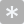 Muy de acuerdoLigeramente de acuerdoNi de acuerdo ni en desacuerdoLigeramente en desacuerdoMuy en desacuerdoEl uso de la notación BPMN en el diagrama que le fue suministrado es correcto. Los casos de uso suministrados no tienen errores desde el punto de vista de las reglas generales de especificación de casos de uso. El BPMN suministrado es fácil de entender. La especificación de caso de uso es fácil de entender. 